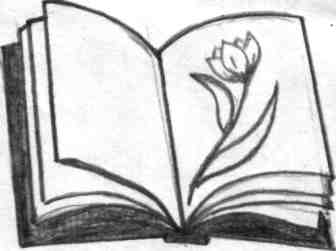 Муниципальное  общеобразовательное учреждение « Основная общеобразовательная школа п.Восточный Дергачевского района Саратовской области»п р и к а з 0т. 10.01.2015  №__3________          Об установлении родительской платыза питание обучающихся в   образовательном учреждении                               На основании  решения заседания  родительского  комитета  протокол № 1  от 10.01..2015г. в образовательном учреждении, в целях  полноценного сбалансированного, разнообразного питания обучающихсяприказываю:Утвердить   стоимость горячего питания обучающихся  в образовательном учреждении в размере 40 рублей.Утвердить  стоимость горячих завтраков:для обучающихся в образовательном учреждении - 10 рублей;Утвердить  стоимость горячих обедов:для обучающихся в образовательном учреждении - 30 рублей;Контроль за исполнением приказа оставляю за собой.Директор школы                                                Г.М НитишеваС приказом ознакомлены:Галкина Е.Ю.        _____________             __________________                                                                (подпись)                                                             (дата)Садыкова А.Б.                _____________             __________________                                                               (подпись)                                                             (дата) Лебедев А.А.              _____________             __________________                                                                 (подпись)                                                             (дата) Жумагазиева С.З.              _____________             __________________                                                                  (подпись)                                                             (дата)       КулжановаА.А.                  _____________             __________________                                                               (подпись)                                                             (дата)Квашнева С.С.               _____________             __________________                                                        (подпись)                                                             (дата)       Севостьянова А.С..           _____________             __________________                                                         (подпись)                                                             (дата)      Жанталиева Г.А.(пред. род. комитета).                        _____________             __________________                                                          (подпись)                                                             (дата)